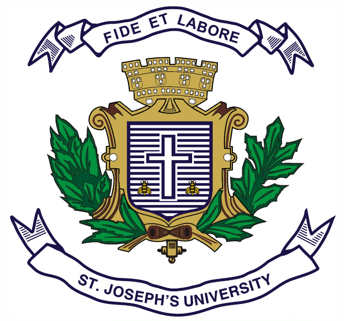                                        ST. JOSEPH’S UNIVERSITY, BENGALURU-27M.A. (POLITICAL SCIENCE) – II SEMESTERSEMESTER EXAMINATION: APRIL 2023(Exam conducted in May 2023)                                           PS 8222: DEVELOPMENT ADMINISTRATION: THEORIES AND CONCEPTS   (For current batch students only)Time: 2 Hours		                                                                  Max Marks-50This question paper contains 1 printed page and two partsPART-A Answer any FOUR out of the following SIX questions in 60-80 words each (4X5= 20 Marks)1. Explain the Socialist and Third World Models of Development.2. Explain Leibenstein’s Critical Minimum Effort Thesis.3. Write on the concept of Post- development Model. 4. Write a note on Decentralization and Development. 5. Explain the importance of Citizens participation in the process of Development.6. What is Centralized Planning System? Give an example of the same. PART-BAnswer any THREE out of the following FIVE questions in 300-`400 words each (3X10= 30 Marks)7. How was the discipline of Development Administration different from that of traditional administration? Explain citing the distinctive features of the former.8   Explain W.W. Rostow’s Five stages of Economic Growth & Development. 9.  Critically examine any five SDGs.10. Examine the role of Foreign Aid in Development Administration citing the examples of the World Bank and the Asian Development Bank.11. Write short notes on: (In about 200 words each)a. Role of ADB in poverty eradication b. Economic and Social exclusionPS 8222-A-2023Registration Number: Date & Session: 